新 书 推 荐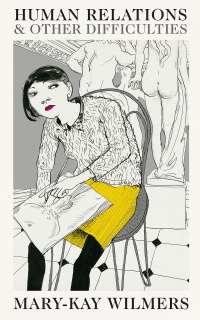 中文书名：《人际关系与其他困境》英文书名：HUMAN RELATIONS&OTHER DIFFICULTIES作    者：Mary-Kay Wilmers出 版 社：Profile代理公司：PEW/ANA/Cindy Zhang页    数：256页出版时间：2018年7月代理地区：中国大陆、台湾审读资料：电子稿类    型：散文集版权已授：美国、韩国内容简介：玛丽·凯·威尔默斯（Mary-Kay Wilmers）几十年来一直是英国文坛的巨人。1979年，在《泰晤士报》（The Times）停刊一年期间，她参与创办了《伦敦书评》(London Review of Books)，并自1992年起担任主编。在她的领导下，该杂志毫不留情，正面面对不可避免的争议，这让《观察家报》（ Observer）认为《伦敦书评》(London Review of Books)是“世界上最好的杂志”。这也许可以解释为什么在大多数印刷媒体苦苦挣扎的时候，《伦敦书评》(London Review of Books)却成长为欧洲发行量最大的此类杂志。这本书汇集了玛丽-凯•威尔默斯的散文、书评、短篇文章和讣告，涉及的主题从情妇到市场营销，从诱惑到心理分析师，无不体现了威尔默斯标志性的深刻智慧。在整个过程中，她运用自己丰富的知识提供背景，进行尖锐的批评。这幅画描绘了20世纪末到21世纪初英国文化的一个特殊片段。作者简介：玛丽-凯•威尔默斯(Mary-Kay Wilmers)于1979年与他人共同创办了《伦敦书评》(London Review of Books)，自1992年以来一直担任该杂志的唯一编辑。她的编辑生涯早在那之前就开始了:在艾略特的时代，她开始在费伯（Faber and Faber）做秘书，然后转向《听众》（The Listener）和《泰晤士报文学增刊》（ London Review of Books）。她是《费伯与费伯》(the Eitingons (Faber and Faber))一书的作者，这本书讲述了她的家庭以及他们在冷战期间的所作所为。《每日电讯报》(Daily Telegraph)称这本书“可读性强得让人无法忘怀”。媒体评价:“她抬抬眉毛所带来的影响，比大多数评论家用权杖所造成的伤害都要大。她的机智就像一只猫从开着的窗户溜了进来。”---《纽约时报》（New York Times）谢谢您的阅读！请将回馈信息发至：张滢（Cindy Zhang)安德鲁·纳伯格联合国际有限公司北京代表处北京市海淀区中关村大街甲59号中国人民大学文化大厦1705室，100872电 话：010-82504506传 真：010-82504200Email:  Cindy@nurnberg.com.cn 网 址: http://www.nurnberg.com.cn 新浪微博：http://weibo.com/nurnberg 豆瓣小站：http://site.douban.com/110577/ 微信订阅号：安德鲁书讯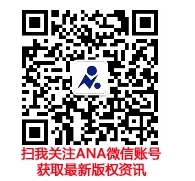 